Chemins Cliniques AmbulatoiresChirurgie DigestiveSommaireListe des acronymesDomaine et Conditions d’applicationCe document décrit les différentes étapes et les éléments spécifiques de la prise en charge au cours d’une hospitalisation ambulatoire, des patients opérés pour «Biopsie ganglionnaire» au bloc [à compléter]Description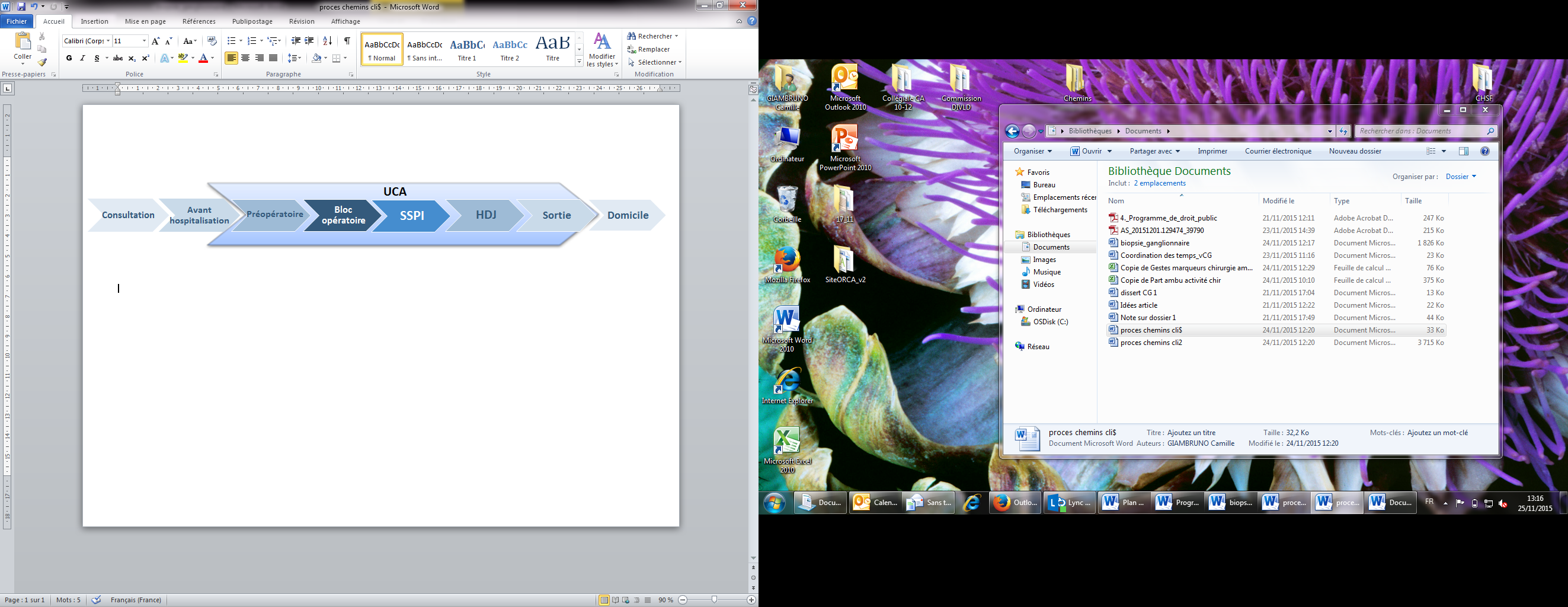 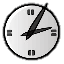 ConsultationConsultation chirurgicale : Pose du diagnostic, décision opératoire,Éligibilité, information patient, accord,Recommandations, CR consultationRDV date opératoire, RDV consultation anesthésieOrdonnance de sortie, RDV post-opératoire, contacts acteurs de villeConsultation anesthésie			Éligibilité du patientMode d’anesthésieRecommandationsInformation patientCR ConsultationVérification du n° de téléphone pour appel pré-hospitalisationCritères de report d’intervention : 	Syndrome infectieux,AnticoagulationParticularités du terrain modifiant la prise en charge : AnticoagulationPoints spécifiques à vérifier : 		NonAvant l’hospitalisationAppel à J-1 (ou envoi de sms) avec Check-list préopératoire ambulatoire avec renseignements administratifs, chirurgien, type d’intervention, côté à opérer, respect des recommandations concernant les traitements, examens à apporter, consignes concernant l’hygiène, jeûne, accompagnant prévu, heure d’arrivée et recommandations particulières :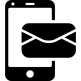 Examens complémentaires à apporter : Imagerie +  CR cytologiePrescription médicamenteuse : 	AucunPréparation corporelle : Douche Bétadine scrub ou hibitanela veille au soir et le matin au domicileDépilation :	Oui, éventuellement À l’arrivée, préparation préopératoire1er patient : 7h30Ces horaires sont donnés à titre indicatifs. Ils peuvent être modifiés par le chirurgien, l’anesthésiste ou l‘équipe soignante.Prévoir arrivée du patient au minimum 30mn avant l’heure prévue au bloc.Traitement à l’entrée : aucun Check-list préopératoire ambulatoire : renseignements administratifs, chirurgien, type d’intervention, côté à opérer, respect des recommandations concernant les traitements, examens à apporter, consignes concernant l’hygiène, le jeûne, accompagnant prévuAu bloc opératoireCheck-list per-opératoire ambulatoire (Check-list HAS)Lieu de l’intervention : 		[à compléter]Durée acte opératoire : 		30 mn à 1 heureInstrumentation matériel à préparer : Boîte Nævus, échographeAntibioprophylaxie : 			Non Anesthésie Générale : 		AG / ALPrévention systématique des vomissements si AGDexamethazone 4mgDroperidol 1,25mg Analgésie :Paracétamol 1gInfiltration des incisions par Naropeine 7,5 % 1 à 2 flacon(s) à diluer à 3,75 %+/- Nefopam 20mg Contramal 100mg+/- Profenid 100mgGestes associés : 			NonBon anapath : 			Oui Bon bactériologie : 			+/-Radiographie de la pièce opératoire : NonCompte rendu opératoire type : 	Oui  Code(s) CCAM : FCFA12 (cou)FCFA21 (membres)En SSPI (si AG ou AL + sédation)Durée prévisionnelle : 1–2 h – Score Aldrete si AGTraitement dès l’apparition de la nausée 	Evaluation de la douleur par EVA : 		OuiTraitement de la douleur si EVA > 4	Surveillance saignement, état des pansements et constantesEn post-opératoire, dans l’unité► Durée de surveillance HDJ : 			1-2 heures► Traitement dès l’apparition de la nausée 	► Evaluation de la douleur par EVA : 		Oui► Traitement de la douleur si EVA > 4	► Surveillance saignement, état des pansements et constantes► Suivre les prescriptions de sortie de SSPI :Lever du patient précoce Retrait de la perfusion après alimentation Analgésie :Paracétamol 1gr x 4/j pendant 3 jours puis au besoin+/- Contramal 100mg+/- Profenid 100mg Autre traitement : nonÀ la sortie►Heure de sortie : 	1-2 heures(par rapport à l’heure d’intervention) ►Score de Chung : 					Oui►Contrôle médical double avant sortie, bulletin de sortie et remise de CRO : Oui ►Prescription d’examens complémentaires : 	Aucun  ►Prescription de soins : 				Oui►Ordonnance antalgiques : 				Paracétamol 1gr x 4/j(prescrits en préopératoire)►Arrêt de travail : 					7 jours►RDV de consultation post opératoire : 		4 semaines ►Bon de transport : 					+/-►Précautions à domicile : 	Non►Eléments de surveillance à domicile : 	Hyperthermie,	Douleurs, 	Saignements,	PansementsÀ domicile► Appel à J+1 (ou envoi de sms) avec check-list post-opératoire ambulatoire : chirurgien, type d’intervention, recommandations concernant les traitements et les examens, état général, hyperthermie, douleurs, saignements, cicatrice, rdv post-opératoire► Médecin référent à appeler en cas de problème : Le chirurgien du patient doit être contacté en prioritéPour tout autre problème, contacter l’interne. En dehors des heures ouvrables, contacter le service des Urgences au [à compléter]Domaine et Conditions d’applicationCe document décrit les différentes étapes et les éléments spécifiques de la prise en charge au cours d’une hospitalisation ambulatoire, des patients opérés pour «Chambre implantable» au bloc [à compléter].DescriptionConsultationConsultation chirurgicale : Pose du diagnostic, décision opératoire,Éligibilité, information patient, accord,Recommandations, CR ConsultationRDV date opératoireOrdonnance de sortie, RDV post-opératoire, contacts acteurs de villeConsultation anesthésie	NonVérification du n° de téléphone pour appel pré-hospitalisationCritères de report d’intervention : 	Syndrome infectieux,Anticoagulation dose curativeParticularités du terrain modifiant la prise en charge : Anticoagulation dose curativePoints spécifiques à vérifier : Antécédents de thrombose jugulaire, de pose de chambre, de chirurgie pulmonaire, zone d’irradiation prévue, modalités et nature du traitement (durée, traitement continu)Avant l’hospitalisationAppel à J-1 (ou envoi de sms) avec Check-list préopératoire ambulatoire avec renseignements administratifs, chirurgien, type d’intervention, côté à opérer, respect des recommandations concernant les traitements, examens à apporter, consignes concernant l’hygiène, jeûne, accompagnant prévu, heure d’arrivée et recommandations particulières :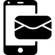 Examens complémentaires à apporter : NFS, coagulation, Radiographie pulmonaire +/- TDM pulmonaire ou échographie vasculairePrescription médicamenteuse : 	AucunPréparation corporelle : Douche Bétadine scrub ou hibitanela veille au soir et le matin au domicileDépilation :	Non, sauf homme (rasage) À l’arrivée, préparation préopératoire1er patient : 7h30Ces horaires sont donnés à titre indicatifs. Ils peuvent être modifiés par le chirurgien, l’anesthésiste ou l‘équipe soignante.Prévoir arrivée du patient au minimum 30mn avant l’heure prévue au bloc.Traitement à l’entrée : aucun Check-list préopératoire ambulatoire : renseignements administratifs, chirurgien, type d’intervention, côté à opérer, respect des recommandations concernant les traitements, examens à apporter, consignes concernant l’hygiène, le jeûne, accompagnant prévuAu bloc opératoireCheck-list per-opératoire ambulatoire (Check-list HAS)Lieu de l’intervention : 		[à compléter]Durée acte opératoire : 		45 minutesInstrumentation matériel à préparer : Boite PAC, échographe, ampli de brillance et guide de ponctionAntibioprophylaxie : 			Non Anesthésie Générale : 		AL +/- sédation (AG)Prévention systématique des vomissements si AG (rare)Dexamethazone 4mgDroperidol 1,25mg Analgésie :Paracétamol 1g+/- Nefopam 20mg Contramal 100mg+/- Profenid 100mgGestes associés : 			NonBon anapath : 			Non Bon bactériologie : 			NonRadiographie de la pièce opératoire : NonCompte rendu opératoire type : 	Oui  Code(s) CCAM : EBLA003YYY300 si ampliZZQA002 si écho peropératoireEn SSPI (si AG ou AL + sédation)Durée prévisionnelle : 1h – Score Aldrete si AGTraitement dès l’apparition de la nausée 	Evaluation de la douleur par EVA : 		OuiTraitement de la douleur si EVA > 4Surveillance saignement, état des pansements et constantesEn post-opératoire, dans l’unité►Durée de surveillance HDJ : 			 30mn - 1h►Traitement dès l’apparition de la nausée 	►Evaluation de la douleur par EVA : 		Oui►Traitement de la douleur si EVA > 4	►Surveillance saignement, état des pansements et constantes►Suivre les prescriptions de sortie de SSPI :Lever du patient précoce Retrait de la perfusion après alimentation Analgésie :Paracétamol 1gr x 4/j pendant 3 jours puis au besoin+/- Contramal 100mg+/- Profenid 100mg Autre traitement : nonÀ la sortie►Heure de sortie : 	1 heure(par rapport à l’heure d’intervention) ►Score de Chung : 					Oui►Contrôle médical double avant sortie, bulletin de sortie et remise de CRO : Oui►Prescription d’examens complémentaires : 	Radiographie thorax face et profil ►Prescription de soins : 	Oui, quotidiens►Ordonnance antalgiques : 				Paracétamol 1gr x 4/j(prescrits en préopératoire)►Arrêt de travail : 					0 jour ►RDV de consultation post opératoire : 	Non►Bon de transport : 					+/-►Précautions à domicile : 	non►Eléments de surveillance à domicile : 	Hyperthermie,	Douleurs, 	Saignements,	PansementsÀ domicile► Appel à J+1 (ou envoi de sms) avec check-list post-opératoire ambulatoire : chirurgien, type d’intervention, recommandations concernant les traitements et les examens, état général, hyperthermie, douleurs, saignements, cicatrice, rdv post-opératoire► Médecin référent à appeler en cas de problème : Le chirurgien du patient doit être contacté en prioritéPour tout autre problème, contacter l’interne. En dehors des heures ouvrables, contacter le service des Urgences au [à compléter]Domaine et Conditions d’applicationCe document décrit les différentes étapes et les éléments spécifiques de la prise en charge au cours d’une hospitalisation ambulatoire, des patients opérés pour «Cholécystectomie» au bloc [à compléter].DescriptionConsultationConsultation chirurgicale : Pose du diagnostic, décision opératoire,Éligibilité, information patient, accord,Recommandations, CR ConsultationRDV date opératoire, RDV consultation anesthésieOrdonnance de sortie, RDV post-opératoire, contacts acteurs de villeConsultation anesthésie			Éligibilité du patientMode d’anesthésieRecommandationsInformation patientCR ConsultationVérification du n° de téléphone pour appel pré-hospitalisationCritères de report d’intervention : 	Syndrome infectieux,AnticoagulationParticularités du terrain modifiant la prise en charge : AnticoagulationPoints spécifiques à vérifier : 		NonAvant l’hospitalisationAppel à J-1 (ou envoi de sms) avec Check-list préopératoire ambulatoire avec renseignements administratifs, chirurgien, type d’intervention, côté à opérer, respect des recommandations concernant les traitements, examens à apporter, consignes concernant l’hygiène, jeûne, accompagnant prévu, heure d’arrivée et recommandations particulières :Examens complémentaires à apporter : Bilan hépatique, échographie ou scanner abdominalPrescription médicamenteuse : 	Antalgiques si coliquehépatique non compliquéePréparation corporelle : Douche Bétadine scrub ou hibitanela veille au soir et le matin au domicileDépilation :	Non À l’arrivée, préparation préopératoire1er patient : 7h30Ces horaires sont donnés à titre indicatifs. Ils peuvent être modifiés par le chirurgien, l’anesthésiste ou l‘équipe soignante.Prévoir arrivée du patient au minimum 30mn avant l’heure prévue au bloc.Traitement à l’entrée : aucun Check-list préopératoire ambulatoire : renseignements administratifs, chirurgien, type d’intervention, côté à opérer, respect des recommandations concernant les traitements, examens à apporter, consignes concernant l’hygiène, le jeûne, accompagnant prévuAu bloc opératoireCheck-list per-opératoire ambulatoire (Check-list HAS)Lieu de l’intervention : 		[à compléter]Durée acte opératoire : 		45 mn à 1 heureInstrumentation matériel à préparer : Boîte broche et incisionAntibioprophylaxie : 			Oui / Non Anesthésie Générale : 		AG Prévention systématique des vomissements si AG (rare)Dexamethazone 4mgDroperidol 1,25mg Analgésie :Paracétamol 1gInfiltration des orifices de trocards par Naropeine 7,5 % 1 à 2 flacon(s) à diluer à 3,75 %+/- Nefopam 20mg Contramal 100mg+/- Profenid 100mgGestes associés : 			nonBon anapath : 			oui Bon bactériologie : 			+/-Radiographie de la pièce opératoire : nonCompte rendu opératoire type : 	oui  Code(s) CCAM : HMFC004PDFA001En SSPI (si AG ou AL + sédation)Durée prévisionnelle : 30mn à 1h – Score AldreteTraitement dès l’apparition de la nausée 	Evaluation de la douleur par EVA : 		OuiTraitement de la douleur si EVA > 4Surveillance saignement, état des pansements et constantesEn post-opératoire, dans l’unité► Durée de surveillance HDJ : 			1 heure► Traitement dès l’apparition de la nausée 	► Evaluation de la douleur par EVA : 		Oui► Traitement de la douleur si EVA > 4► Surveillance saignement, état des pansements et constantes► Suivre les prescriptions de sortie de SSPI :Lever du patient précoce Retrait de la perfusion après alimentation Analgésie :Paracétamol 1gr x 4/j pendant 3 jours puis au besoin+/- Contramal 100mg+/- Profenid 100mg Autre traitement : nonÀ la sortie►Heure de sortie : 	4-5 heures(par rapport à l’heure d’intervention) ►Score de Chung : 					Oui►Contrôle médical double avant sortie, bulletin de sortie et remise de CRO : Oui ►Prescription d’examens complémentaires : 	Aucun  ►Prescription de soins : 				Oui►Ordonnance antalgiques : 				Paracétamol 1gr x 4/j(prescrits en préopératoire)►Arrêt de travail : 					14 jours►RDV de consultation post opératoire : 		4 semaines ►Bon de transport : 					+/-►Précautions à domicile : 	Non►Eléments de surveillance à domicile : 	Hyperthermie,	Douleurs, 	SaignementsÀ domicile► Appel à J+1 (ou envoi de sms) avec check-list post-opératoire ambulatoire : chirurgien, type d’intervention, recommandations concernant les traitements et les examens, état général, hyperthermie, douleurs, saignements, cicatrice, rdv post-opératoire► Médecin référent à appeler en cas de problème :  Le chirurgien du patient doit être contacté en prioritéPour tout autre problème, contacter l’interne. En dehors des heures ouvrables, contacter le service des Urgences au [à compléter]Domaine et Conditions d’applicationCe document décrit les différentes étapes et les éléments spécifiques de la prise en charge au cours d’une hospitalisation ambulatoire, des patientes opérées pour «Condylomes anaux» au bloc [à compléter].DescriptionConsultationConsultation chirurgicale : Pose du diagnostic, décision opératoire,Éligibilité, information patient, accord,Recommandations, CR consultationRDV date opératoire, RDV consultation anesthésieOrdonnance de sortie, RDV post-opératoire, contacts acteurs de villeConsultation anesthésie			Éligibilité du patientMode d’anesthésieRecommandationsInformation patientCR ConsultationVérification du n° de téléphone pour appel pré-hospitalisationCritères de report d’intervention : 	Syndrome infectieux,AnticoagulationParticularités du terrain modifiant la prise en charge : AnticoagulationPoints spécifiques à vérifier : 		Infection VIHAvant l’hospitalisationAppel à J-1 (ou envoi de sms) avec Check-list préopératoire ambulatoire avec renseignements administratifs, chirurgien, type d’intervention, côté à opérer, respect des recommandations concernant les traitements, examens à apporter, consignes concernant l’hygiène, jeûne, accompagnant prévu, heure d’arrivée et recommandations particulières :Examens complémentaires à apporter : AucunPrescription médicamenteuse : 	AucunPréparation corporelle : Douche Bétadine scrub ou hibitanela veille au soir et le matin au domicileDépilation :	OuiÀ l’arrivée, préparation préopératoire1er patient : 7h30Ces horaires sont donnés à titre indicatifs. Ils peuvent être modifiés par le chirurgien, l’anesthésiste ou l‘équipe soignante.Prévoir arrivée du patient au minimum 30mn avant l’heure prévue au bloc.Traitement à l’entrée : aucun Check-list préopératoire ambulatoire : renseignements administratifs, chirurgien, type d’intervention, côté à opérer, respect des recommandations concernant les traitements, examens à apporter, consignes concernant l’hygiène, le jeûne, accompagnant prévuAu bloc opératoireCheck-list per-opératoire ambulatoire (Check-list HAS)Lieu de l’intervention : 		[à compléter]Durée acte opératoire : 		15 minutesInstrumentation matériel à préparer : Boîte Procto, écarteur analAntibioprophylaxie : 			NonAnesthésie Générale : 		AL+sédation /AGPrévention systématique des vomissements si AGDexamethazone 4mgDroperidol 1,25mg Analgésie :Paracétamol 1gInfiltration des incisions par Naropeine 7,5 % 1 à 2 flacon(s) à diluer à 3,75 %+/- Nefopam 20mg Contramal 100mg+/- Profenid 100mgGestes associés : 			Bloc pudendal par infiltrationBon anapath : 			Oui Bon bactériologie : 			NonRadiographie de la pièce opératoire : NonCompte rendu opératoire type : 	Oui  Code(s) CCAM : HKFA008HKND001En SSPI (si AG ou AL + sédation)Durée prévisionnelle : 1–2 h – Score AldreteTraitement dès l’apparition de la nausée 	Evaluation de la douleur par EVA : 		OuiTraitement de la douleur si EVA > 4	Surveillance saignement, état des pansements et constantesEn post-opératoire, dans l’unité► Durée de surveillance HDJ : 			2 à 4 heures► Traitement dès l’apparition de la nausée 	► Evaluation de la douleur par EVA : 		Oui► Traitement de la douleur si EVA > 4	► Surveillance saignement, état des pansements et constantes► Suivre les prescriptions de sortie de SSPI :Lever du patient précoce Retrait de la perfusion après alimentation Analgésie :Paracétamol 1gr x 4/j pendant 3 jours puis au besoin+/- Contramal 100mg+/- Profenid 100mg Autre traitement : nonÀ la sortie►Heure de sortie : 	3 à 4 heures(par rapport à l’heure d’intervention) ►Score de Chung : 					Oui►Contrôle médical double avant sortie, bulletin de sortie et remise de CRO : Oui ►Prescription d’examens complémentaires : 	Aucun  ►Prescription de soins : 				Oui, quotidiens►Ordonnance antalgiques : 				Paracétamol 1gr x 4/j(prescrits en préopératoire)►Arrêt de travail : 					15 jours►RDV de consultation post opératoire : 		J1, J7 puis 4 semaines ►Bon de transport : 					+/-►Précautions à domicile : 	Non►Eléments de surveillance à domicile : 	Hyperthermie,	Douleurs, 	Saignements,	PansementsÀ domicile► Appel à J+1 (ou envoi de sms) avec check-list post-opératoire ambulatoire : chirurgien, type d’intervention, recommandations concernant les traitements et les examens, état général, hyperthermie, douleurs, saignements, cicatrice, rdv post-opératoire► Médecin référent à appeler en cas de problème : Le chirurgien du patient doit être contacté en prioritéPour tout autre problème, contacter l’interne. En dehors des heures ouvrables, contacter le service des Urgences au [à compléter]Domaine et Conditions d’applicationCe document décrit les différentes étapes et les éléments spécifiques de la prise en charge au cours d’une hospitalisation ambulatoire, des patients opérés pour «Éventration» au bloc [à compléter]. DescriptionConsultationConsultation chirurgicale : Pose du diagnostic, décision opératoire,Éligibilité, information patient, accordRecommandations, CR ConsultationRDV date opératoire, RDV consultation anesthésieOrdonnance de sortie, RDV post-opératoire, contacts acteurs de villeConsultation anesthésie			Éligibilité du patientMode d’anesthésieRecommandationsInformation patientCR ConsultationVérification du n° de téléphone pour appel pré-hospitalisationCritères de report d’intervention : 	Syndrome infectieux,AnticoagulationParticularités du terrain modifiant la prise en charge : AnticoagulationPoints spécifiques à vérifier : 		NonAvant l’hospitalisationAppel à J-1 (ou envoi de sms) avec Check-list préopératoire ambulatoire avec renseignements administratifs, chirurgien, type d’intervention, côté à opérer, respect des recommandations concernant les traitements, examens à apporter, consignes concernant l’hygiène, jeûne, accompagnant prévu, heure d’arrivée et recommandations particulières :Examens complémentaires à apporter : Échographie abdominal et pariétale + TDMPrescription médicamenteuse : 	AucunPréparation corporelle : Douche Bétadine scrub ou hibitanela veille au soir et le matin au domicileDépilation :	Oui, si homme À l’arrivée, préparation préopératoire1er patient : 7h30Ces horaires sont donnés à titre indicatifs. Ils peuvent être modifiés par le chirurgien, l’anesthésiste ou l‘équipe soignante.Prévoir arrivée du patient au minimum 30mn avant l’heure prévue au bloc.Traitement à l’entrée : aucun Check-list préopératoire ambulatoire : renseignements administratifs, chirurgien, type d’intervention, côté à opérer, respect des recommandations concernant les traitements, examens à apporter, consignes concernant l’hygiène, le jeûne, accompagnant prévuAu bloc opératoireCheck-list per-opératoire ambulatoire (Check-list HAS)Lieu de l’intervention : 		[à compléter]Durée acte opératoire :		1 à 2 heuresInstrumentation matériel à préparer : Boîte hernie, prothèse polypropylèneAntibioprophylaxie : 			Non Anesthésie Générale : 		AGPrévention systématique des vomissements Dexamethazone 4mgDroperidol 1,25mg Analgésie :Paracétamol 1gInfiltration des incisions par Naropeine 7,5 % 1 à 2 flacon(s) à diluer à 3,75 %+/- Nefopam 20mg Contramal 100mg+/- Profenid 100mgGestes associés : 			NonBon anapath : 			Non Bon bactériologie : 			NonRadiographie de la pièce opératoire : NonCompte rendu opératoire type : 	Oui  Code(s) CCAM : LMMA004 (avec prothèse)LMMA010 (sans prothèse)En SSPI (si AG ou AL + sédation)Durée prévisionnelle : 1–2 h – Score Aldrete Traitement dès l’apparition de la nausée 	Evaluation de la douleur par EVA : 		OuiTraitement de la douleur si EVA > 4Surveillance saignement, état des pansements et constantesEn post-opératoire, dans l’unité► Durée de surveillance HDJ : 			2-4 heures► Traitement dès l’apparition de la nausée 	► Evaluation de la douleur par EVA : 		Oui► Traitement de la douleur si EVA > 4► Surveillance saignement, état des pansements et constantes► Suivre les prescriptions de sortie de SSPI :Lever du patient précoce Retrait de la perfusion après alimentation Analgésie :Paracétamol 1gr x 4/j pendant 3 jours puis au besoin+/- Contramal 100mg+/- Profenid 100mg Autre traitement : nonÀ la sortie►Heure de sortie : 	4-5 heures(par rapport à l’heure d’intervention) ►Score de Chung :	Oui►Contrôle médical double avant sortie, bulletin de sortie et remise de CRO : Oui ►Prescription d’examens complémentaires : 	Aucun  ►Prescription de soins : 	oui (surveillance Redon, soins cicatrice) + gaine abdominale►Ordonnance antalgiques : 	Paracétamol 1gr x 4/j(prescrits en préopératoire)►Arrêt de travail : 	7 à 14 jours►RDV de consultation post opératoire : 	4 semaines ►Bon de transport : 	+/-►Précautions à domicile : 	Non►Eléments de surveillance à domicile : 	Hyperthermie,	Douleurs, 	Saignements,	PansementsÀ domicile► Appel à J+1 (ou envoi de sms) avec check-list post-opératoire ambulatoire : chirurgien, type d’intervention, recommandations concernant les traitements et les examens, état général, hyperthermie, douleurs, saignements, cicatrice, rdv post-opératoire► Médecin référent à appeler en cas de problème : Le chirurgien du patient doit être contacté en prioritéPour tout autre problème, contacter l’interne. En dehors des heures ouvrables, contacter le service des Urgences au [à compléter]Domaine et Conditions d’applicationCe document décrit les différentes étapes et les éléments spécifiques de la prise en charge au cours d’une hospitalisation ambulatoire, des patientes opérées pour «Hemorroïdectomie» au bloc [à compléter].DescriptionConsultationConsultation chirurgicale : Pose du diagnostic, décision opératoire,Éligibilité, information patient, accordRecommandations, CR consultationRDV date opératoire, RDV consultation anesthésieOrdonnance de sortie, RDV post-opératoire, contacts acteurs de villeConsultation anesthésie			Éligibilité du patientMode d’anesthésieRecommandationsInformation patientCR ConsultationVérification du n° de téléphone pour appel pré-hospitalisationCritères de report d’intervention : 	Syndrome infectieux,AnticoagulationParticularités du terrain modifiant la prise en charge : AnticoagulationPoints spécifiques à vérifier : 		NonAvant l’hospitalisationAppel à J-1 (ou envoi de sms) avec Check-list préopératoire ambulatoire avec renseignements administratifs, chirurgien, type d’intervention, côté à opérer, respect des recommandations concernant les traitements, examens à apporter, consignes concernant l’hygiène, jeûne, accompagnant prévu, heure d’arrivée et recommandations particulières :Examens complémentaires à apporter : AucunPrescription médicamenteuse : Lavement au Normacol, unflacon la veille et un le jour de l’interventionPréparation corporelle : Douche Bétadine scrub ou hibitanela veille au soir et le matin au domicileDépilation :	OuiÀ l’arrivée, préparation préopératoire1er patient : 7h30Ces horaires sont donnés à titre indicatifs. Ils peuvent être modifiés par le chirurgien, l’anesthésiste ou l‘équipe soignante.Prévoir arrivée du patient au minimum 30mn avant l’heure prévue au bloc.Traitement à l’entrée : aucun Check-list préopératoire ambulatoire : renseignements administratifs, chirurgien, type d’intervention, côté à opérer, respect des recommandations concernant les traitements, examens à apporter, consignes concernant l’hygiène, le jeûne, accompagnant prévuAu bloc opératoireCheck-list per-opératoire ambulatoire (Check-list HAS)Lieu de l’intervention : 		[à compléter]Durée acte opératoire : 		40 minutesInstrumentation matériel à préparer : Boîte Procto, écarteur analAntibioprophylaxie : 			Flagyl 500mg/IVAnesthésie Générale : 		AGPrévention systématique des vomissements si AGDexamethazone 4mgDroperidol 1,25mg Analgésie :Paracétamol 1gInfiltration des incisions par Naropeine 7,5 % 1 à 2 flacon(s) à diluer à 3,75 %+/- Nefopam 20mg Contramal 100mg+/- Profenid 100mgGestes associés : 			Bloc pudendal par infiltrationBon anapath : 			Oui Bon bactériologie : 			NonRadiographie de la pièce opératoire : NonCompte rendu opératoire type : 	Oui  Code(s) CCAM : EGFA003En SSPI (si AG ou AL + sédation)Durée prévisionnelle : 1–2 h – Score AldreteTraitement dès l’apparition de la nausée 	Evaluation de la douleur par EVA : 		OuiTraitement de la douleur si EVA > 4	Surveillance saignement, état des pansements et constantesEn post-opératoire, dans l’unité► Durée de surveillance HDJ : 			2 à 4 heures► Traitement dès l’apparition de la nausée 	► Evaluation de la douleur par EVA : 		Oui► Traitement de la douleur si EVA > 4	► Surveillance saignement, état des pansements et constantes► Suivre les prescriptions de sortie de SSPI :Lever du patient précoce Retrait de la perfusion après alimentation Analgésie :Paracétamol 1gr x 4/j pendant 3 jours puis au besoin+/- Contramal 100mg+/- Profenid 100mg Autre traitement : nonÀ la sortie►Heure de sortie : 	4-6 heures(par rapport à l’heure d’intervention) ►Score de Chung : 					Oui►Contrôle médical double avant sortie, bulletin de sortie et remise de CRO : Oui ►Prescription d’examens complémentaires : 	Aucun  ►Prescription de soins : 				Non►Ordonnance antalgiques : 				Paracétamol 1gr x 4/j(prescrits en préopératoire)►Arrêt de travail : 					30 jours►RDV de consultation post opératoire : 		J1, J7, J14 puis 4 semaines ►Bon de transport : 					+/-►Précautions à domicile : 	Non►Eléments de surveillance à domicile : 	Hyperthermie,	Douleurs, 	Saignements,	PansementsÀ domicile► Appel à J+1 (ou envoi de sms) avec check-list post-opératoire ambulatoire : chirurgien, type d’intervention, recommandations concernant les traitements et les examens, état général, hyperthermie, douleurs, saignements, cicatrice, rdv post-opératoire► Médecin référent à appeler en cas de problème : Le chirurgien du patient doit être contacté en prioritéPour tout autre problème, contacter l’interne. En dehors des heures ouvrables, contacter le service des Urgences au [à compléter]Domaine et Conditions d’applicationCe document décrit les différentes étapes et les éléments spécifiques de la prise en charge au cours d’une hospitalisation ambulatoire, des patients opérés pour « Hernie crurale » au bloc [à compléter].DescriptionConsultationConsultation chirurgicale : Pose du diagnostic, décision opératoire,Éligibilité, information patient, accord,Recommandations, CR ConsultationRDV date opératoire, RDV consultation anesthésieOrdonnance de sortie, RDV post-opératoire, contacts acteurs de villeConsultation anesthésie			Éligibilité du patientMode d’anesthésieRecommandationsInformation patientCR ConsultationVérification du n° de téléphone pour appel pré-hospitalisationCritères de report d’intervention : 	Syndrome infectieux,AnticoagulationParticularités du terrain modifiant la prise en charge : AnticoagulationPoints spécifiques à vérifier : 		NonAvant l’hospitalisationAppel à J-1 (ou envoi de sms) avec Check-list préopératoire ambulatoire avec renseignements administratifs, chirurgien, type d’intervention, côté à opérer, respect des recommandations concernant les traitements, examens à apporter, consignes concernant l’hygiène, jeûne, accompagnant prévu, heure d’arrivée et recommandations particulières :Examens complémentaires à apporter : Échographie abdominal et pariétale éventuellementPrescription médicamenteuse : 	AucunPréparation corporelle : Douche Bétadine scrub ou hibitanela veille au soir et le matin au domicileDépilation :	Oui, si homme À l’arrivée, préparation préopératoire1er patient : 7h30Ces horaires sont donnés à titre indicatifs. Ils peuvent être modifiés par le chirurgien, l’anesthésiste ou l‘équipe soignante.Prévoir arrivée du patient au minimum 30mn avant l’heure prévue au bloc.Traitement à l’entrée : aucun Check-list préopératoire ambulatoire : renseignements administratifs, chirurgien, type d’intervention, côté à opérer, respect des recommandations concernant les traitements, examens à apporter, consignes concernant l’hygiène, le jeûne, accompagnant prévuAu bloc opératoireCheck-list per-opératoire ambulatoire (Check-list HAS)Lieu de l’intervention : 		[à compléter]Durée acte opératoire :		45 minutesInstrumentation matériel à préparer : Boîte hernieAntibioprophylaxie : 			Non Anesthésie Générale : 		AG / ALRPrévention systématique des vomissements si AGDexamethazone 4mgDroperidol 1,25mg Analgésie :Paracétamol 1gInfiltration des incisions par Naropeine 7,5 % 1 à 2 flacon(s) à diluer à 3,75 %+/- Nefopam 20mg Contramal 100mg+/- Profenid 100mgGestes associés : 			NonBon anapath : 			NonBon bactériologie : 			NonRadiographie de la pièce opératoire : NonCompte rendu opératoire type : 	Oui  Code(s) CCAM : LMMA011En SSPI (si AG ou AL + sédation)Durée prévisionnelle : 1–2 h – Score AldreteTraitement dès l’apparition de la nausée 	Evaluation de la douleur par EVA : 		OuiTraitement de la douleur si EVA > 4Surveillance saignement, état des pansements et constantesEn post-opératoire, dans l’unité► Durée de surveillance HDJ : 			2-4  heures► Traitement dès l’apparition de la nausée 	► Evaluation de la douleur par EVA : 		Oui► Traitement de la douleur si EVA > 4► Surveillance saignement, état des pansements et constantes► Suivre les prescriptions de sortie de SSPI :Lever du patient précoce Retrait de la perfusion après alimentation Analgésie :Paracétamol 1gr x 4/j pendant 3 jours puis au besoin+/- Contramal 100mg+/- Profenid 100mg Autre traitement : nonÀ la sortie►Heure de sortie :	4-5 heures(par rapport à l’heure d’intervention) ►Score de Chung : 	Oui► Contrôle médical double avant sortie, bulletin de sortie et remise de CRO : Oui ►Prescription d’examens complémentaires :	Aucun  ►Prescription de soins : 	Oui ►Ordonnance antalgiques : 	Paracétamol 1gr x 4/j(prescrits en préopératoire)►Arrêt de travail : 	7 jours►RDV de consultation post opératoire : 	4 semaines ►Bon de transport : 	+/-►Précautions à domicile : 	Non►Eléments de surveillance à domicile : 	Hyperthermie,	Douleurs, 	Saignements,	PansementsÀ domicile► Appel à J+1 (ou envoi de sms) avec check-list post-opératoire ambulatoire : chirurgien, type d’intervention, recommandations concernant les traitements et les examens, état général, hyperthermie, douleurs, saignements, cicatrice, rdv post-opératoire► Médecin référent à appeler en cas de problème : Le chirurgien du patient doit être contacté en prioritéPour tout autre problème, contacter l’interne. En dehors des heures ouvrables, contacter le service des Urgences au [à compléter]Domaine et Conditions d’applicationCe document décrit les différentes étapes et les éléments spécifiques de la prise en charge au cours d’une hospitalisation ambulatoire, des patients opérés pour « Hernie inguinale » au bloc [à compléter].DescriptionConsultationConsultation chirurgicale : Pose du diagnostic, décision opératoire,Éligibilité, information patient, accord,Recommandations, CR ConsultationRDV date opératoire, RDV consultation anesthésieOrdonnance de sortie, RDV post-opératoire, contacts acteurs de villeConsultation anesthésie			Éligibilité du patientMode d’anesthésieRecommandationsInformation patientCR ConsultationVérification du n° de téléphone pour appel pré-hospitalisationCritères de report d’intervention : 	Syndrome infectieux,AnticoagulationParticularités du terrain modifiant la prise en charge : AnticoagulationPoints spécifiques à vérifier : 		NonAvant l’hospitalisationAppel à J-1 (ou envoi de sms) avec Check-list préopératoire ambulatoire avec renseignements administratifs, chirurgien, type d’intervention, côté à opérer, respect des recommandations concernant les traitements, examens à apporter, consignes concernant l’hygiène, jeûne, accompagnant prévu, heure d’arrivée et recommandations particulières :Examens complémentaires à apporter : Échographie abdominal et pariétalePrescription médicamenteuse : 	AucunPréparation corporelle : Douche Bétadine scrub ou hibitanela veille au soir et le matin au domicileDépilation :	Oui, si homme À l’arrivée, préparation préopératoire1er patient : 7h30Ces horaires sont donnés à titre indicatifs. Ils peuvent être modifiés par le chirurgien, l’anesthésiste ou l‘équipe soignante.Prévoir arrivée du patient au minimum 30mn avant l’heure prévue au bloc.Traitement à l’entrée : aucun Check-list préopératoire ambulatoire : renseignements administratifs, chirurgien, type d’intervention, côté à opérer, respect des recommandations concernant les traitements, examens à apporter, consignes concernant l’hygiène, le jeûne, accompagnant prévuAu bloc opératoireCheck-list per-opératoire ambulatoire (Check-list HAS)Lieu de l’intervention : 		[à compléter]Durée acte opératoire :		45 minutesInstrumentation matériel à préparer : Si cure hernie abord directBoîte hernie, Brad Mesh polypropylèneSi cure hernie sous cœlioscopieBoîte cœlioscopie, prothèse BARD 3D MAX anatomiqueAntibioprophylaxie : 			Non Anesthésie Générale : 		AG / ALRPrévention systématique des vomissements si AGDexamethazone 4mgDroperidol 1,25mg Analgésie :Paracétamol 1gInfiltration des orifices de trocards par Naropeine 7,5 % 1 à 2 flacon(s) à diluer à 3,75 %+/- Nefopam 20mg Contramal 100mg+/- Profenid 100mgGestes associés : 			NonBon anapath : 			NonBon bactériologie : 			nonRadiographie de la pièce opératoire : NonCompte rendu opératoire type : 	Oui  Code(s) CCAM : LMMA012 unilatérale (abord direct)LMMA001 bilatérale (abord direct)En SSPI (si AG ou AL + sédation)Durée prévisionnelle : 1–2 h – Score AldreteTraitement dès l’apparition de la nausée 	Evaluation de la douleur par EVA : 		OuiTraitement de la douleur si EVA > 4Surveillance saignement, état des pansements et constantesEn post-opératoire, dans l’unité► Durée de surveillance HDJ : 			2-4 heures► Traitement dès l’apparition de la nausée 	► Evaluation de la douleur par EVA : 		Oui► Traitement de la douleur si EVA > 4► Surveillance saignement, état des pansements et constantes► Suivre les prescriptions de sortie de SSPI :Lever du patient précoce Retrait de la perfusion après alimentation Analgésie :Paracétamol 1gr x 4/j pendant 3 jours puis au besoin+/- Contramal 100mg+/- Profenid 100mg Autre traitement : nonÀ la sortie►Heure de sortie :	4-5 heures(par rapport à l’heure d’intervention) ►Score de Chung : 	Oui► Contrôle médical double avant sortie, bulletin de sortie et remise de CRO : Oui ►Prescription d’examens complémentaires :	Aucun  ►Prescription de soins : 	Oui ►Ordonnance antalgiques : 	Paracétamol 1gr x 4/j(prescrits en préopératoire)►Arrêt de travail : 	7 jours►RDV de consultation post opératoire : 	4 semaines ►Bon de transport : 	+/-►Précautions à domicile : 	Non►Eléments de surveillance à domicile : 	Hyperthermie,	Douleurs, 	Saignements,	PansementsÀ domicile► Appel à J+1 (ou envoi de sms) avec check-list post-opératoire ambulatoire : chirurgien, type d’intervention, recommandations concernant les traitements et les examens, état général, hyperthermie, douleurs, saignements, cicatrice, rdv post-opératoire► Médecin référent à appeler en cas de problème :  Le chirurgien du patient doit être contacté en prioritéPour tout autre problème, contacter l’interne. En dehors des heures ouvrables, contacter le service des Urgences au [à compléter]Domaine et Conditions d’applicationCe document décrit les différentes étapes et les éléments spécifiques de la prise en charge au cours d’une hospitalisation ambulatoire, des patients opérés pour « Hernie ombilicale » au bloc [à compléter].DescriptionConsultationConsultation chirurgicale : Pose du diagnostic, décision opératoire,Éligibilité, information patient, accord,Recommandations, CR ConsultationRDV date opératoire, RDV consultation anesthésieOrdonnance de sortie, RDV post-opératoire, contacts acteurs de villeConsultation anesthésie			Éligibilité du patientMode d’anesthésieRecommandationsInformation patientCR ConsultationVérification du n° de téléphone pour appel pré-hospitalisationCritères de report d’intervention : 	Syndrome infectieux,AnticoagulationParticularités du terrain modifiant la prise en charge : AnticoagulationPoints spécifiques à vérifier : 		NonAvant l’hospitalisationAppel à J-1 (ou envoi de sms) avec Check-list préopératoire ambulatoire avec renseignements administratifs, chirurgien, type d’intervention, côté à opérer, respect des recommandations concernant les traitements, examens à apporter, consignes concernant l’hygiène, jeûne, accompagnant prévu, heure d’arrivée et recommandations particulières :Examens complémentaires à apporter : Échographie abdominal et pariétalePrescription médicamenteuse : 	AucunPréparation corporelle : Douche Bétadine scrub ou hibitanela veille au soir et le matin au domicileDépilation :	Oui, si homme À l’arrivée, préparation préopératoire1er patient : 7h30Ces horaires sont donnés à titre indicatifs. Ils peuvent être modifiés par le chirurgien, l’anesthésiste ou l‘équipe soignante.Prévoir arrivée du patient au minimum 30mn avant l’heure prévue au bloc.Traitement à l’entrée : aucun Check-list préopératoire ambulatoire : renseignements administratifs, chirurgien, type d’intervention, côté à opérer, respect des recommandations concernant les traitements, examens à apporter, consignes concernant l’hygiène, le jeûne, accompagnant prévuAu bloc opératoireCheck-list per-opératoire ambulatoire (Check-list HAS)Lieu de l’intervention : 		[à compléter]Durée acte opératoire : 		45 minutesInstrumentation matériel à préparer : Boîte hernie, ventralex 6 et 8 cmAntibioprophylaxie : 			Non Anesthésie Générale : 		AGPrévention systématique des vomissements si AGDexamethazone 4mgDroperidol 1,25mg Analgésie :Paracétamol 1gInfiltration des incisions par Naropeine 7,5 % 1 à 2 flacon(s) à diluer à 3,75 %+/- Nefopam 20mg Contramal 100mg+/- Profenid 100mgGestes associés : 			NonBon anapath : 			NonBon bactériologie : 			NonRadiographie de la pièce opératoire : NonCompte rendu opératoire type : 	Oui  Code(s) CCAM : LMMA006 unilatérale (avec prothèse)LMMA009 bilatérale (sans prothèse)En SSPI (si AG ou AL + sédation)Durée prévisionnelle : 1–2 h – Score AldreteTraitement dès l’apparition de la nausée 	Evaluation de la douleur par EVA : 		OuiTraitement de la douleur si EVA > 4Surveillance saignement, état des pansements et constantesEn post-opératoire, dans l’unité► Durée de surveillance HDJ : 			2-4 heures► Traitement dès l’apparition de la nausée 	► Evaluation de la douleur par EVA : 		Oui► Traitement de la douleur si EVA > 4► Surveillance saignement, état des pansements et constantes► Suivre les prescriptions de sortie de SSPI :Levée du patient précoce Retrait de la perfusion après alimentation Analgésie :Paracétamol 1gr x 4/j pendant 3 jours puis au besoin+/- Contramal 100mg+/- Profenid 100mg Autre traitement : nonÀ la sortie►Heure de sortie :	4-6 heures(par rapport à l’heure d’intervention) ►Score de Chung : 	Oui►Contrôle médical double avant sortie, bulletin de sortie et remise de CRO : Oui ►Prescription d’examens complémentaires :	Aucun  ►Prescription de soins : 	Oui + gaine abdominale►Ordonnance antalgiques : 	Paracétamol 1gr x 4/j(prescrits en préopératoire)►Arrêt de travail : 	7 jours►RDV de consultation post opératoire : 	4 semaines ►Bon de transport : 	+/-►Précautions à domicile : 	Non►Eléments de surveillance à domicile : 	Hyperthermie,	Douleurs, 	Saignements,	PansementsÀ domicile► Appel à J+1 (ou envoi de sms) avec check-list post-opératoire ambulatoire : chirurgien, type d’intervention, recommandations concernant les traitements et les examens, état général, hyperthermie, douleurs, saignements, cicatrice, rdv post-opératoire► Médecin référent à appeler en cas de problème :  Le chirurgien du patient doit être contacté en prioritéPour tout autre problème, contacter l’interne. En dehors des heures ouvrables, contacter le service des Urgences au [à compléter]Domaine et Conditions d’applicationCe document décrit les différentes étapes et les éléments spécifiques de la prise en charge au cours d’une hospitalisation ambulatoire, des patients opérés pour «Lipome» au bloc [à compléter].DescriptionConsultationConsultation chirurgicale : Pose du diagnostic, décision opératoire,Éligibilité, information patient, accord,Recommandations, CR ConsultationRDV date opératoire, RDV consultation anesthésieOrdonnance de sortie, RDV post-opératoire, contacts acteurs de villeConsultation anesthésie			Éligibilité du patientMode d’anesthésieRecommandationsInformation patientCR ConsultationVérification du n° de téléphone pour appel pré-hospitalisationCritères de report d’intervention : 	Syndrome infectieux,AnticoagulationParticularités du terrain modifiant la prise en charge : AnticoagulationPoints spécifiques à vérifier : 		NonAvant l’hospitalisationAppel à J-1 (ou envoi de sms) avec Check-list préopératoire ambulatoire avec renseignements administratifs, chirurgien, type d’intervention, côté à opérer, respect des recommandations concernant les traitements, examens à apporter, consignes concernant l’hygiène, jeûne, accompagnant prévu, heure d’arrivée et recommandations particulières :Examens complémentaires à apporter : Imagerie + CR cytologiePrescription médicamenteuse : 	AucunPréparation corporelle : Douche Bétadine scrub ou hibitanela veille au soir et le matin au domicileDépilation :	Oui, éventuellementÀ l’arrivée, préparation préopératoire1er patient : 7h30Ces horaires sont donnés à titre indicatifs. Ils peuvent être modifiés par le chirurgien, l’anesthésiste ou l‘équipe soignante.Prévoir arrivée du patient au minimum 30mn avant l’heure prévue au bloc.Traitement à l’entrée : aucun Check-list préopératoire ambulatoire : renseignements administratifs, chirurgien, type d’intervention, côté à opérer, respect des recommandations concernant les traitements, examens à apporter, consignes concernant l’hygiène, le jeûne, accompagnant prévuAu bloc opératoireCheck-list per-opératoire ambulatoire (Check-list HAS)Lieu de l’intervention : 		[à compléter]Durée acte opératoire : 		30 minutes Instrumentation matériel à préparer : Boîte Nævus, échographeAntibioprophylaxie : 			Non Anesthésie Générale : 		AG / ALPrévention systématique des vomissements si AGDexamethazone 4mgDroperidol 1,25mg Analgésie :Paracétamol 1gInfiltration des incisions par Naropeine 7,5 % 1 à 2 flacon(s) à diluer à 3,75 %+/-Nefopam 20mg Contramal 100mg+/- Profenid 100mgGestes associés : 			NonBon anapath : 			OuiBon bactériologie : 			+/-Radiographie de la pièce opératoire : NonCompte rendu opératoire type : 	Oui  Code(s) CCAM : QZFA002 <3cmQZFA007 3-10cmQZFA024 >10cmEn SSPI (si AG ou AL + sédation)Durée prévisionnelle : 1–2 h – Score AldreteTraitement dès l’apparition de la nausée 	Evaluation de la douleur par EVA : 		OuiTraitement de la douleur si EVA > 4Surveillance saignement, état des pansements et constantesEn post-opératoire, dans l’unité► Durée de surveillance HDJ : 			1-2 heures► Traitement dès l’apparition de la nausée 	► Evaluation de la douleur par EVA : 		Oui► Traitement de la douleur si EVA > 4► Surveillance saignement, état des pansements et constantes► Suivre les prescriptions de sortie de SSPI :Lever du patient précoce Retrait de la perfusion après alimentation Analgésie :Paracétamol 1gr x 4/j pendant 3 jours puis au besoin+/- Contramal 100mg+/- Profenid 100mg Autre traitement : nonÀ la sortie►Heure de sortie :	1-2 heures(par rapport à l’heure d’intervention) ►Score de Chung : 	Oui►Contrôle médical double avant sortie, bulletin de sortie et remise de CRO : Oui ►Prescription d’examens complémentaires :	Aucun  ►Prescription de soins : 	Oui ►Ordonnance antalgiques : 	Paracétamol 1gr x 4/j(prescrits en préopératoire)►Arrêt de travail : 	3 jours►RDV de consultation post opératoire : 	J1, J7 puis 6 semaines►Bon de transport : 	+/-►Précautions à domicile : 	Non►Eléments de surveillance à domicile : 	Hyperthermie,	Douleurs, 	Saignements,	PansementsÀ domicile► Appel à J+1 (ou envoi de sms) avec check-list post-opératoire ambulatoire : chirurgien, type d’intervention, recommandations concernant les traitements et les examens, état général, hyperthermie, douleurs, saignements, cicatrice, rdv post-opératoire► Médecin référent à appeler en cas de problème : Le chirurgien du patient doit être contacté en prioritéPour tout autre problème, contacter l’interne. En dehors des heures ouvrables, contacter le service des Urgences au [à compléter]Domaine et Conditions d’applicationCe document décrit les différentes étapes et les éléments spécifiques de la prise en charge au cours d’une hospitalisation ambulatoire, des patients opérés pour « Sinus pilonidal » au bloc [à compléter].DescriptionConsultationConsultation chirurgicale : Pose du diagnostic, décision opératoire,Éligibilité, information patient, accord,Recommandations, CR ConsultationRDV date opératoire, RDV consultation anesthésieOrdonnance de sortie, RDV post-opératoire, contacts acteurs de villeConsultation anesthésie			Éligibilité du patientMode d’anesthésieRecommandationsInformation patientCR ConsultationVérification du n° de téléphone pour appel pré-hospitalisationCritères de report d’intervention : 	Syndrome infectieux,AnticoagulationParticularités du terrain modifiant la prise en charge : AnticoagulationPoints spécifiques à vérifier :	NonAvant l’hospitalisationAppel à J-1 (ou envoi de sms) avec Check-list préopératoire ambulatoire avec renseignements administratifs, chirurgien, type d’intervention, côté à opérer, respect des recommandations concernant les traitements, examens à apporter, consignes concernant l’hygiène, jeûne, accompagnant prévu, heure d’arrivée et recommandations particulières :Examens complémentaires à apporter : AucunPrescription médicamenteuse : 	AucunPréparation corporelle : Douche Bétadine scrub ou hibitanela veille au soir et le matin au domicileDépilation :	Oui À l’arrivée, préparation préopératoire1er patient : 7h30Ces horaires sont donnés à titre indicatifs. Ils peuvent être modifiés par le chirurgien, l’anesthésiste ou l‘équipe soignante.Prévoir arrivée du patient au minimum 30mn avant l’heure prévue au bloc.Traitement à l’entrée : aucun Check-list préopératoire ambulatoire : renseignements administratifs, chirurgien, type d’intervention, côté à opérer, respect des recommandations concernant les traitements, examens à apporter, consignes concernant l’hygiène, le jeûne, accompagnant prévuAu bloc opératoireCheck-list per-opératoire ambulatoire (Check-list HAS)Lieu de l’intervention : 		[à compléter]Durée acte opératoire : 		20 minutesInstrumentation matériel à préparer : Boîte Dermato, Bleu de méthylèneAntibioprophylaxie : 			Non Anesthésie Générale : 		AG Prévention systématique des vomissements si AG Dexamethazone 4mgDroperidol 1,25mg Analgésie :Paracétamol 1g+/- Nefopam 20mg Contramal 100mg+/- Profenid 100mgGestes associés : 			NonBon anapath : 			Oui Bon bactériologie : 			NonRadiographie de la pièce opératoire : NonCompte rendu opératoire type : 	Oui  Code(s) CCAM : QBFA007En SSPI (si AG ou AL + sédation)Durée prévisionnelle : 1-2 heures – Score AldreteTraitement dès l’apparition de la nausée 	Evaluation de la douleur par EVA : 		OuiTraitement de la douleur si EVA > 4Surveillance saignement, état des pansements et constantesEn post-opératoire, dans l’unité► Durée de surveillance HDJ : 			2-4 heures► Traitement dès l’apparition de la nausée 	► Evaluation de la douleur par EVA : 		Oui► Traitement de la douleur si EVA > 4	► Surveillance saignement, état des pansements et constantes► Suivre les prescriptions de sortie de SSPI :Levée du patient précoce Retrait de la perfusion après alimentation Analgésie :Paracétamol 1gr x 4/j pendant 3 jours puis au besoin+/- Contramal 100mg+/- Profenid 100mg Autre traitement : nonÀ la sortie►Heure de sortie : 	3-4 heures(par rapport à l’heure d’intervention) ►Score de Chung : 					Oui► Contrôle médical double avant sortie, bulletin de sortie et remise de CRO : Oui ►Prescription d’examens complémentaires : 	Aucun  ►Prescription de soins : 				Oui, quotidiens►Ordonnance antalgiques : 				Paracétamol 1gr x 4/j(prescrits en préopératoire)►Arrêt de travail : 					30 jours►RDV de consultation post opératoire : 		J1, J7 puis 4 semaines►Bon de transport : 					+/-►Précautions à domicile : 	Non►Eléments de surveillance à domicile : 	Hyperthermie,	Douleurs, 	Saignements,	PansementsÀ domicile► Appel à J+1 (ou envoi de sms) avec check-list post-opératoire ambulatoire : chirurgien, type d’intervention, recommandations concernant les traitements et les examens, état général, hyperthermie, douleurs, saignements, cicatrice, rdv post-opératoire► Médecin référent à appeler en cas de problème : Le chirurgien du patient doit être contacté en prioritéPour tout autre problème, contacter l’interne. En dehors des heures ouvrables, contacter le service des Urgences au [à compléter]Biopsie ganglionnaire1Chambre implantable6Cholecystectomie11Condylomes anaux16Éventration21Hemorroïdectomie26Hernie crurale31Hernie inguinale36Hernie ombilicale 41Lipome46Sinus pilonidal51AGAnesthésie GénéraleALAnesthésie LocaleALRAnesthésie LocorégionaleASAide-soignant (e)CROCompte rendu opératoireHDJHospitalisation de jourIADEInfirmier (ère) Anesthésiste Diplômé(e) d’EtatIBODEInfirmier (ère) de Bloc Opératoire Diplômé(e) d’EtatIDEInfirmier (ère) Diplômé(e) d’EtatMARMédecin Anesthésiste RéanimateurSSPISalle de Surveillance Post-InterventionnelleLogo etablissementBIOPSIE GANGLONNAIREPÔle : ……HôpitalRédacteur : Dr [à compléter]Date d’application : JJ/MM/AAAALogo etablissementCHAMBRE IMPLANTABLEPÔle : ……HôpitalRédacteur : Dr [à compléter].Date d’application : JJ/MM/AAAALogo etablissementCHOLECYSTECTOMIEPÔle : ……HôpitalRédacteur : Dr [à compléter]Date d’application : JJ/MM/AAAALogo etablissementcondylomes anauxPÔle : ……HôpitalRédacteur : Dr [à compléter]Date d’application : JJ/MM/AAAALogo etablissementÉVENTRATIONPÔle : ……HôpitalRédacteur : Dr [à compléter]Date d’application : JJ/MM/AAAALogo etablissementhemorroïdectomiePÔle : ……HôpitalRédacteur : Dr [à compléter]Date d’application : JJ/MM/AAAALogo etablissementHERNIE CRURALEPÔle : ……HôpitalRédacteur : Dr [à compléter]Date d’application : JJ/MM/AAAALogo etablissementHERNIE INGUINALEPÔle : ……HôpitalRédacteur : Dr [à compléter]Date d’application : JJ/MM/AAAALogo etablissementHERNIE OMBILICALEPÔle : ……HôpitalRédacteur : Dr [à compléter]Date d’application : JJ/MM/AAAALogo etablissementLIPOMEPÔle : ……HôpitalRédacteur : Dr [à compléter]Date d’application : JJ/MM/AAAALogo etablissementSINUS PILONIDALPÔle : ……HôpitalRédacteur : Dr [à compléter]Date d’application : JJ/MM/AAAA